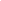 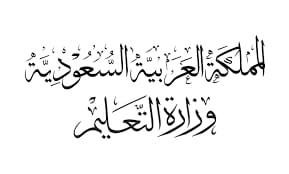 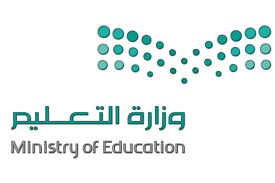 السؤال الأول: ضع علامةأو علامة (×) أمام العبارات التالية:الفن يحقق للإنسان التوازن النفسي والفكري والجسدي.                                               (     )يعتبر الفن نشاط إنساني لأنه يعبر عن العالم الداخلي للفنان.                                           (     )ظهرت النسبة الذهبية في العصر اليوناني                                                                  (     )الأرضية تقع أمام الشكل                                                                                        (     )المضمون يعد شيء خارج العمل الفني يشار إليه فقط                                                    (     )المدرسة الرومانسية تركز على العاطفة والخيال أكثر من العقل والمنطق.                           (     )تختلف المدة الزمنية لتنفيذ العمل الفني على حسب الأسلوب المتبع والخامة المستخدمة         (     )مفهوم الكلية في فهم الظاهرة هو إدراك الأشكال ككليات وليس جزيئات                              (     )من العوامل التي تدخل في بناء العمل الفني البعد الإدراكي فقط                                         (     )من أنواع النحت النحث البارز فقط                                                                       (     )السؤال الثاني: اختار الإجابة الصحيحة:من وظائف الفن التي تساهم في اشباع حاجات الإنساننظام له أدواتحفظ ونقل ما أنتجه الفنان من ابداع وفكر للأجيال اللاحقةمن العلوم الإنسانيةمعرفة وعلم.بالخبرة والدراسة.من أنواع الفن التشكيليالطباعة.الواقع المعزز.يتيح فرصة التفاعل مع الخامات المتعددة الأنواع مثل الطبيعية والصناعيةالفنون الأدالية.الاشغال الفنية.هو مصطلح عام للأعمال الفنية والإنتاج الفني الذي يحمد على التقنيةفنون بصرية تشكيلية.فنون رقمية.عملية معرفية تساعد القوة على فهم واستيعاب العالم الخارجي علىالفن.الادراك.معاني الرسالة التي يرة إيصالها الفنان الآخرينالشكل.المضمون.لوحة الجورنيكا تنسب للفنانبابلو بيكاسوسلفادور دالياستخدمو المواضيع الواقعية والتاريخية من الحياة الحقيقيةالفن الكلاسيكيالفن السريانيمجموع المهارات الإنسانية على اختلاف أنواعها ومجالاتهاالفن آريتالدراماالسؤال الثاني:  ضع المصطلح المناسب للعبارات التالية:(الإدراك - الفن - الشكل - المضمون – فنون أدائية - الفن الرقمي - الطباعة – الفن التشكيلي)............................. مجموع المهارات الإنسانية على اختلاف أنواعها ومجالاتها من الفنون البصرية والأدائية............................. هي الطريقة التي يمكن الحصول على نماذج أو رسومات ملونة بطرق مختلفة على شتى أنواع الأسطح .............................هو مصطلح عام للأعمال الفنية والإنتاج الفني الذي يعتمد على وسائل التقنية الرقمية بصورة أساسية..............................العرض الحي للجمهور.............................هو عملية معرفية تساعد الفرد على فهم واستيعاب العالم الخارجي المحيط به.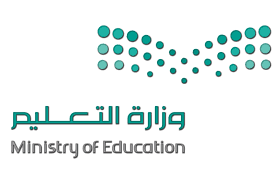 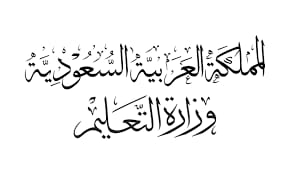 السؤال الأول: ضع علامة (√) أو علامة (×) أمام العبارات التالية:   فن الرسم على الجدران يسمى بالفن (الجرافيتي)                                                    (     )عملية بناء العرض الأدائي تبدأ بالعرض أولاً                                                         (     )من عناصر بناء العمل الفني الخط                                                                       (     )ظهرت المدارس الفنية المختلفة في القرن العشرين                                                 (     )المدرسة العرضية ارتبط بالواقع الاجتماعي المعاصر وظهر في وسائل الدعاية والاعلام    (     ) الاتجاه المشترك من أسس بناء العمل الفني                                                          (     )النسبة الذهبية رمز لها بالرمز فاي                                                                      (     )النحت الغائر يكون على سطح متساو الشكل يكون إلى الخارج                                     (     )عصور قديمة، عصور حديثة ومعاصرة هو انعكاس لفلسفة العصر في الفن                    (     )من أنواع الفنون، الفنون البصرية                                                              (     )السؤال الثاني:  أكملي الفراغات التالية:العلاقة بين الشكل والمضمون ......................................................... تبدأ عملية بناء العرض الأدائي من ............................ وتدريب وتقدمي العرض سميت بالنسبة الذهبية أو المتوسط الحسابي من قبل العامل الإغريقي ............................... ورمز لها ............................ ومقدارها .......................... يقصد بكلمة بناء ................................. والتأليف..................................... ......................................  معاني الرسالة أو الأفكار التي يريد الفنان إيصالها للآخرين.كلمة فرنسية تعين فوق الواقعية...................................... من أنواع الفنون الأدائية المسرح الرقصات ......................................السؤال الثالث: اختار الإجابة الصحيحة:من وظائف الفن التي تساهم في اشباع حاجات الإنساننظام له أدواتحفظ ونقل ما أنتجه الفنان من ابداع وفكر للأجيال اللاحقةمن العلوم الإنسانيةمعرفة وعلم.بالخبرة والدراسة.من أنواع الفن التشكيليالطباعة.الواقع المعزز.